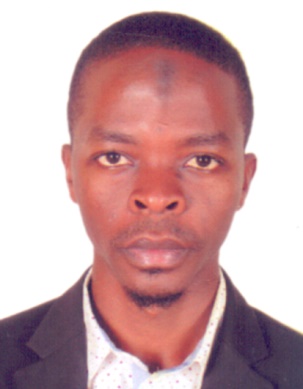 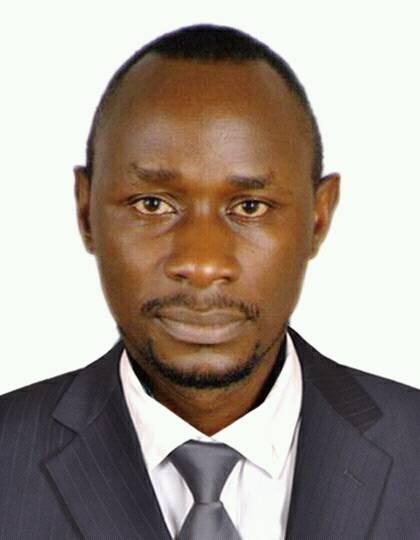  JUMA  Email: juma.383689@2freemail.com   Address: DUBAI UAE POSITION:SECURITY GUARDPERSONAL STATEMENTTo maintain safety and secure environment for customers and employees by patrolling and monitoring premises and personnel property PERSONAL DETAILS Nationality		: 	UgandanMarital Status	:        SingleGender			:	MaleLanguages Known	:           EnglishVisa Status		: 	Visit VisaEMPLOYMENT HISTORY.COMPANY NAME		: ASKAR SECURITY COMPANYDESIGNATION		: SECURITY GUARDDURATION			: 2 YEARS LOCATION                          : UGANDADuties and responsibilities Secure premises and personnel by patrolling, monitoring surveillance equipment, inspectingbuildings, equipment and access points, permitting entryObtain help by sounding alarmsEnsure the security, safety, and wellbeing of all personnel, visitors and the premisesProtect the company’s assets relative to theft ,assault, fire and other safety issuesSUMMARY OF PERSONAL SKILLSWritten and verbal CommunicationKnowledge of  security operations and procedures Knowledge of basic security and fire inspection procedures DUTIES AND RESPONSIBILITIES.Patrolled assigned areas on foot or in a vehicle to ensure personal, building, and equipment security. Examine doors, windows, and gates to determine that they are secure. Inform and warn violators of rule infractions, such as loitering, smoking, or carrying forbidden articles. Provide escort services for visitors, students, staff, faculty, and individuals responsible for transportation of monies to or from Storehouse’s depositories as required. Provide public assistance, including lockout services and information. Watch for and report irregularities, such as fire hazards, leaking water pipes, and security doors left unlocked; sounded alarm during fire outbreak and the presence of unauthorized persons. Perform periodic checks of emergency call boxes and street lights to ensure proper functioning; reported malfunctions as required. Prepare routine, standardized reports. Perform miscellaneous job-related duties as assigned. EDUCATION HISTORY.High School EducationDiplomaDECLARATION I certify that the above information are true and correct to the best of my knowledge and ability. If given a chance to serve you. I assure you that I will execute my duties for the total satisfaction of my superiors.